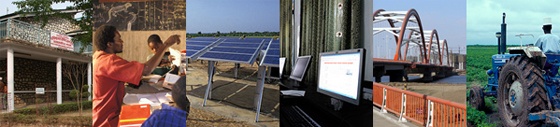 The World Bank Procurement Policy Review Participant ListDate: November 20th and 21st 2014Location (City, Country): Moscow, RussiaTotal Number of Participants: 	Public Sector: 18	Private Sector: 8No.Participant NameOrganization 1Mr. Dmitry IlyushinHigher School of Economics2Ms. Svetlana RyazantsevaOOO NPP System resources3Ms. Kamilla SalakhovaZAO Energoservice-konkurs4Mr. Alexander TyvinZAO Novaya Era5Ms. Olga AnchishkinaNational Association of procurement institutions6Ms. Irina SolovijevaPublic Procurement Institute (Institute of public procurement and regulated procurement, competition policy and anticorruption technologies) 7Ms. Julia KrzheshovskayaOOO Tekhnoserv8Mr. Dmitry IlyushinHigher School of Economics9Ms. Svetlana NikolskayaFoundation for investment project in construction10Ms. Irina YunFoundation for investment project in construction11Ms. Irina LoburevaBureau of Economic Analysis12Ms. Svetlana KuzminaFederal Treasury of the RF13Ms. Zhanna TikhonovaMinistry of Finance14Mr. Artem GrinenkoFederal Antimonopoly Service of the RF15Mr. Nikita VankovichFederal Antimonopoly Service of the RF16Mr. Dmitry PetrinFoundation of enterprise restructuring and financial institutions development17Ms Olga Shwarz Judicial Reform Support Project18Mr. Sergey KirnosBureau of Economic Analysis19Ms. Natyana TikhmenevaBureau of Economic Analysis20Ms. Olga GavrilovaBureau of Economic Analysis21Ms. Tatyana ShadrunovaWB Moscow office22Ms. Galina OreshkinaPIU, Ministry of sport of the RF23Ms. Galina KuznetsovaWB Moscow office24Mr. Alexander BalakovWB Moscow office25Mr. Alexander RukavishnikovWB Moscow office26Ms. Olga Gubareva	WB Moscow office